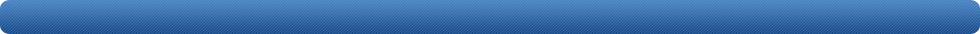 SkillsRecent ProjectsMy SponsorsInternet MarketingOnlineProfits.com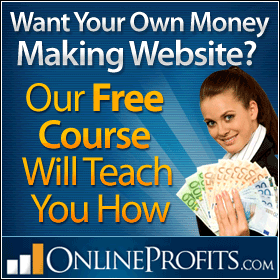 Affiliate MarketingWe don’t believe in “get rich quick” schemes, or in “magic formulas”. That being said, we do think it is possible to make money fast on the Internet, especially if you are willing to put in some effort. Below we cover 4 methods that really work.Read more…BloggingWe don’t believe in “get rich quick” schemes, or in “magic formulas”. That being said, we do think it is possible to make money fast on the Internet, especially if you are willing to put in some effort. Below we cover 4 methods that really work.Read more…EntrepreneurWe don’t believe in “get rich quick” schemes, or in “magic formulas”. That being said, we do think it is possible to make money fast on the Internet, especially if you are willing to put in some effort. Below we cover 4 methods that really work.Read more…Graphic DesignWe don’t believe in “get rich quick” schemes, or in “magic formulas”. That being said, we do think it is possible to make money fast on the Internet, especially if you are willing to put in some effort. Below we cover 4 methods that really work.Read more…Web designWe don’t believe in “get rich quick” schemes, or in “magic formulas”. That being said, we do think it is possible to make money fast on the Internet, especially if you are willing to put in some effort. Below we cover 4 methods that really work.Read more…SEOWe don’t believe in “get rich quick” schemes, or in “magic formulas”. That being said, we do think it is possible to make money fast on the Internet, especially if you are willing to put in some effort. Below we cover 4 methods that really work.Read more…SEOTheAppTimes.comSEOWe don’t believe in “get rich quick” schemes, or in “magic formulas”. That being said, we do think it is possible to make money fast on the Internet, especially if you are willing to put in some effort. Read more…SEOGuest Authoring ProjectsPopular ArticlesSEOTheAppTimes.com28 Ways to Make Money with Your WebsiteSEOWe don’t believe in “get rich quick” schemes, or in “magic formulas”. That being said, we do think it is possible to make money fast on the Internet, especially if you are willing to put in some effort. Below we cover 4 methods that really work.Read more…43 Web Design Mistakes You Should AvoidSEOWe don’t believe in “get rich quick” schemes, or in “magic formulas”. That being said, we do think it is possible to make money fast on the Internet, especially if you are willing to put in some effort. Below we cover 4 methods that really work.Read more…4 Steps to Increase Your Blog TrafficSEOWe don’t believe in “get rich quick” schemes, or in “magic formulas”. That being said, we do think it is possible to make money fast on the Internet, especially if you are willing to put in some effort. Below we cover 4 methods that really work.Read more…How to Find Advertisers for Your WebsiteSEOWe don’t believe in “get rich quick” schemes, or in “magic formulas”. That being said, we do think it is possible to make money fast on the Internet, especially if you are willing to put in some effort. Below we cover 4 methods that really work.Read more…30 Traffic Generation TipsSEOWe don’t believe in “get rich quick” schemes, or in “magic formulas”. That being said, we do think it is possible to make money fast on the Internet, especially if you are willing to put in some effort. Below we cover 4 methods that really work.Read more…Top 25 SEO BlogsSEOPress/MentionsContact SEOThe Wall Street Journal (print and online) 000-000-0000SEOThe New York Times (print and online) yourname@yourdomain.comSEOThe Christian Science MonitorSocial ConnectSEOTestimonials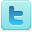 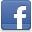 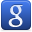 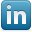 SEOExcellent communication skills and wealth of experience in dealing with small business clients meant he could quickly identify my needs and business image and provide much needed guidance with minimal fuss.SEOSince the launch of my new web site last week the reaction has been simply astonishing. WOW! Jacob Cass has created a stunning and visually outstanding site.Since the launch of my new web site last week the reaction has been simply astonishing. WOW! Jacob Cass has created a stunning and visually outstanding site.Disclaimer: The contents of this template are fictitious and do not represent DailyBlogTips.Disclaimer: The contents of this template are fictitious and do not represent DailyBlogTips.Disclaimer: The contents of this template are fictitious and do not represent DailyBlogTips.